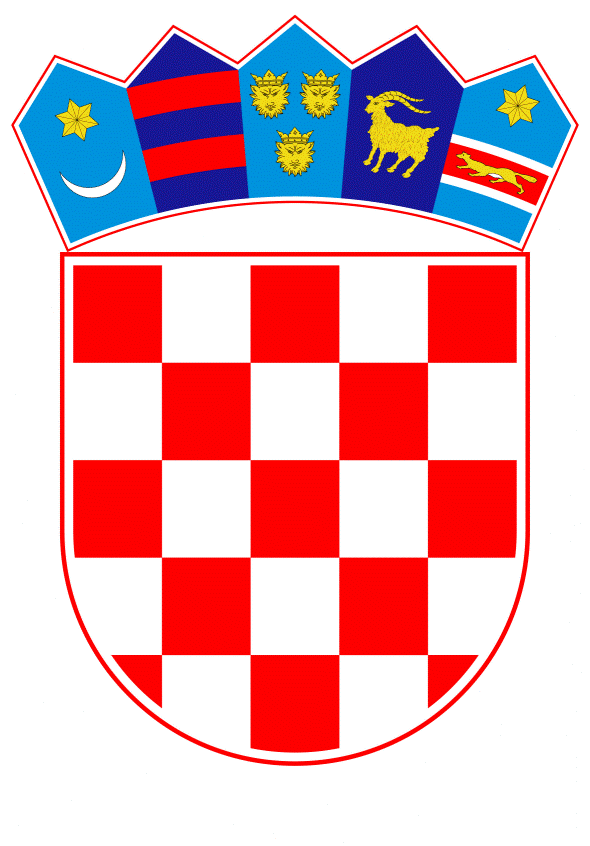 VLADA REPUBLIKE HRVATSKEZagreb, 28. listopada 2021.______________________________________________________________________________________________________________________________________________________________________________________________________________________________      Banski dvori | Trg Sv. Marka 2  | 10000 Zagreb | tel. 01 4569 222 | vlada.gov.hr	VLADA REPUBLIKE HRVATSKEN a c r t PRIJEDLOG ODLUKE O SUDJELOVANJU ORUŽANIH SNAGAREPUBLIKE HRVATSKE U SKLOPU AKTIVNOSTI OJAČANE PREDNJE PRISUTNOSTI NATO-a U REPUBLICI POLJSKOJ Zagreb, listopad 2021.PRIJEDLOG ODLUKE O SUDJELOVANJU ORUŽANIH SNAGA REPUBLIKE HRVATSKE U SKLOPU AKTIVNOSTI OJAČANE PREDNJE PRISUTNOSTI NATO-a U REPUBLICI POLJSKOJ USTAVNA OSNOVA ZA DONOŠENJE ODLUKENa temelju članka 7. stavka 5. Ustava Republike Hrvatske (Narodne novine, br. 85/10 – pročišćeni tekst i 5/14 – Odluka Ustavnog suda Republike Hrvatske) pokreće se postupak za donošenje Odluke o sudjelovanju Oružanih snaga Republike Hrvatske u sklopu aktivnosti ojačane prednje prisutnosti NATO-a u Republici Poljskoj (u daljnjem tekstu Odluka).OCJENA DOSADAŠNJEG STANJA	Pojavom novih sigurnosnih izazova te jačanjem nestabilnosti u neposrednom okruženju NATO-a od asimetričnih sukoba do hibridnih i terorističkih prijetnji, države članice usuglasile su se oko potrebe jačanja zaštite granica te kolektivne sigurnosti i obrane članica NATO-a. Kao odgovor na promijenjene sigurnosne uvjete i nove ugroze, članice NATO-a su na samitu u Walesu 2014. usvojile Akcijski plan za spremnost (u daljnjem tekstu Akcijski plan) radi stvaranja novih i jačanja postojećih operativnih sposobnosti NATO-a. Implementacija Akcijskog plana vodila je prema značajnim promjenama NATO postava snaga te je potaknula dugoročnu transformaciju NATO-a kroz tri ključne komponente: vojnu, političku i institucionalnu. Na NATO samitu u Varšavi u srpnju 2016. zaključeno je kako je implementacija Akcijskog plana uspješno provedena, no zbog novih prijetnji i izazova koji imaju dugoročna obilježja države članice NATO-a odlučile su djelovati u dva osnovna smjera: dodatnim jačanjem kolektivnog odvraćanja i obrane jačanjem prednje prisutnosti na istoku NATO-a te projiciranjem stabilnosti izvan granica NATO-a izgradnjom institucionalne i sigurnosne arhitekture partnerskih država NATO-a. Najkonkretniji oblik ojačanja kolektivnog odvraćanja i obrane NATO-a je odluka o uspostavi ojačane prednje prisutnosti NATO snaga na istočnom krilu NATO-a, što predstavlja poruku zajedništva i jedinstva država članica NATO-a, kao i unaprjeđenje transatlantske veze. Pritom treba uzeti u obzir kako je jačanje prednje prisutnosti na istočnom krilu samo jedan segment jačanja odvraćanja i obrane u skladu sa savezničkom politikom spremnosti odgovora na trenutačne i eventualne buduće prijetnje. Sve aktivnosti u okviru jačanja prisutnosti snaga na teritoriju istočnih saveznica u potpunosti su transparentne te se provode isključivo radi jačanja kolektivnog odvraćanja i obrane.Hrvatski sabor 27. studenoga 2020. donio je Odluku o sudjelovanju Oružanih snaga Republike Hrvatske u sklopu aktivnosti ojačane prednje prisutnosti NATO-a u Republici Poljskoj (Narodne novine, br. 133/20) u skladu s kojom se u 2021. u ovu aktivnost može u Republiku Poljsku uputiti do 90 pripadnika Oružanih snaga Republike Hrvatske, uz mogućnost rotacije.III.	RAZLOZI I CILJEVI DONOŠENJA ODLUKENa NATO samitu u Varšavi 2016. države članice usvojile su niz odluka radi jačanja odvraćanja i obrane NATO-a koje uključuju pozicioniranje određenog broja vojnih snaga na istoku NATO-a kroz ojačanu prednju prisutnost u Republici Estoniji, Republici Latviji, Republici Litvi i Republici Poljskoj.Konkretna implementacija ojačane prednje prisutnosti započela je 2017. godine i provodi se razmještanjem četiriju borbenih skupina savezničkih snaga na istoku NATO-a u navedenim državama. Ove četiri borbene skupine sastavljene su od multinacionalnih savezničkih snaga, pod vodstvom četiriju vodećih država – Kanade u Republici Latviji, Savezne Republike Njemačke u Republici Litvi, Ujedinjene Kraljevine Velike Britanije i Sjeverne Irske u Republici Estoniji i Sjedinjenih Američkih Država u Republici Poljskoj. Republika Hrvatska poduprla je odluku o jačanju nazočnosti NATO-a u okviru ojačane prednje prisutnosti te je odlučila sudjelovati s bitnicom samohodnih višecjevnih lansera raketa u Borbenoj skupini u Poljskoj. U listopadu 2017. u sastavu prvoga hrvatskoga kontingenta upućena je bitnica samohodnih višecijevnih lansera raketa i 78 pripadnika Oružanih snaga Republike Hrvatske. Od srpnja 2021. u Poljskoj je raspoređen osmi hrvatski kontingent s 80 pripadnika Oružanih snaga Republike Hrvatske. U 2023. godini Republika Hrvatska nastavit će doprinos NATO aktivnosti s novom sposobnošću, bitnicom 155 mm „Panzer haubica 2000“. Oružane snage Republike Hrvatske sudjelovanjem u ovoj aktivnosti NATO-a dodatno razvijaju svoje sposobnosti te podižu interoperabilnost sa snagama drugih država članica, što izravno pridonosi jačanju odvraćanja i kolektivne obrane NATO-a. Republika Hrvatska tako potvrđuje predanost u implementaciji savezničkih odluka usvojenih na NATO samitu u Varšavi te nastavlja graditi međunarodnu vjerodostojnost te politički i vojni kredibilitet u okviru NATO-a.   Slijedom navedenoga, predlaže se sudjelovanje Oružanih snaga Republike Hrvatske u sklopu borbene skupine, pod vodstvom Sjedinjenih Američkih Država, s mogućnošću upućivanja do 90 pripadnika Oružanih snaga Republike Hrvatske koji mogu biti razmješteni u Republici Poljskoj do veljače 2022. s trenutačnom sposobnošću samohodnog višecjevnog lansera raketa te u 2023. s novom sposobnošću bitnicom „Panzer haubica 2000“. IV.	POTREBNA FINANCIJSKA SREDSTVAFinancijska sredstva za provedbu ove Odluke planirat će se u državnom proračunu Republike Hrvatske za 2022. i 2023. godinu na razdjelu Ministarstva obrane u skladu s predviđenim projekcijama financijskoga plana Ministarstva obrane za 2022. i 2023. godinu. P r i j e d l o gNa temelju članka 54. stavka 2. Zakona o obrani (Narodne novine, br. 73/13, 75/15, 27/16, 110/17 – Odluka Ustavnog suda Republike Hrvatske, 30/18 i 70/19), na prijedlog Vlade Republike Hrvatske i uz prethodnu suglasnost Predsjednika Republike Hrvatske, Hrvatski sabor na sjednici _______________ 2021. donio jeO D L U K UO SUDJELOVANJU ORUŽANIH SNAGA REPUBLIKE HRVATSKE U SKLOPU AKTIVNOSTI OJAČANE PREDNJE PRISUTNOSTI NATO-a U REPUBLICI POLJSKOJI.U sklopu aktivnosti ojačane prednje prisutnosti NATO-a, u okviru borbene skupine pod vodstvom Sjedinjenih Američkih Država, u Republiku Poljsku u 2022. godini upućuje se do 90 pripadnika Oružanih snaga Republike Hrvatske (bitnica samohodnih višecijevnih lansera raketa).II.U sklopu aktivnosti ojačane prednje prisutnosti NATO-a, u okviru borbene skupine pod vodstvom Sjedinjenih Američkih Država, u Republiku Poljsku u 2023. godini upućuje se do 90 pripadnika Oružanih snaga Republike Hrvatske (bitnica „Panzer haubica 2000“), uz mogućnost rotacije. III.	Izvješće o sudjelovanju Oružanih snaga Republike Hrvatske u aktivnosti iz točki I. i II. ove Odluke bit će dio Godišnjeg izvješća o obrani koje Vlada Republike Hrvatske podnosi Hrvatskome saboru.IV.           Ova Odluka stupa na snagu osmoga dana od dana objave u Narodnim novinama.Klasa,Zagreb,O B R A Z L O Ž E N J ETočkom I. određuje se da Hrvatski sabor donosi Odluku o sudjelovanju Oružanih snaga Republike Hrvatske u sklopu aktivnosti ojačane prednje prisutnosti NATO-a u Republici Poljskoj. Pravni temelj za donošenje Odluke Hrvatskoga sabora je članak 7. stavak 5. Ustava Republike Hrvatske (Narodne novine br. 85/10 – pročišćeni tekst i 5/14 – Odluka Ustavnog suda Republike Hrvatske) koji propisuje da Oružane snage Republike Hrvatske mogu prijeći njezine granice ili djelovati preko njezinih granica na temelju Odluke Hrvatskoga sabora, koju predlaže Vlada Republike Hrvatske, uz prethodnu suglasnost Predsjednika Republike Hrvatske. Zakon o obrani (Narodne novine, br. 73/13, 75/15, 27/16, 110/17 – Odluka Ustavnog suda Republike Hrvatske, 30/18 i 70/19) u članku 54. stavku 2. na istovjetan način uređuje ovo područje. U sklopu aktivnosti ojačane prednje prisutnosti NATO-a, u okviru borbene skupine pod vodstvom Sjedinjenih Američkih Država, u Republiku Poljsku u 2022. upućuje se do 90 pripadnika Oružanih snaga Republike Hrvatske (bitnica samohodnih višecijevnih lansera raketa). Točkom II. određuje se da se u sklopu aktivnosti ojačane prednje prisutnosti NATO-a, u okviru borbene skupine pod vodstvom Sjedinjenih Američkih Država, u Republiku Poljsku u 2023. upućuje do 90 pripadnika Oružanih snaga Republike Hrvatske (bitnica „Panzer haubica 2000“), uz mogućnost rotacije.Točkom III. utvrđuje se da će izvješće o sudjelovanju Oružanih snaga Republike Hrvatske u aktivnosti iz točki I. i II. ove Odluke biti dio Godišnjeg izvješća o obrani koje Vlada Republike Hrvatske podnosi Hrvatskome saboru.Točkom IV. određuje se stupanje na snagu ove Odluke.Predlagatelj:Ministarstvo obranePredmet:Nacrt prijedloga odluke o sudjelovanju Oružanih snaga Republike Hrvatske u sklopu aktivnosti ojačane prednje prisutnosti NATO-a u Republici Poljskoj HRVATSKI SABOR HRVATSKI SABOR HRVATSKI SABOR HRVATSKI SABOR HRVATSKI SABOR HRVATSKI SABOR  Predsjednik  Hrvatskoga sabora  Gordan Jandroković
 Predsjednik  Hrvatskoga sabora  Gordan Jandroković
